AGREEMENT FOR THESALE AND REDEVELOPMENTOF LAND(The Above Space for Recorder's Use Only)This AGREEMENT FOR THE SALE AND REDEVELOPMENT OF LAND ("Agreement") is made on or as of2023, by and between the CITY OF CHICAGO, an Illinois municipal corporation ("City"), acting by and through its Department of Planning and Development ("DPD"), having its principal offices at City Hall, 121 North LaSalle Street, Chicago, Illinois 60602, and NATIONAL MUSEUM OF MEXICAN ART, an Illinois not-for-profit corporation ("Developer"), whose business address is 1852 W. 19th Street, Chicago, IL 60608.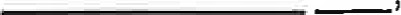 RECITALSWHEREAS, the City is the owner of a parcel of land improved with a vacant 2-story fire station located at 2358 S. Whipple Street, Chicago, Illinois, 60623 as legally described on Exhibit 1 attached hereto (the "Property"); andWHEREAS, the Property consists of 6,895 square feet of land and a vacant fire stationBuilding") of approximately 8,648 square feet and is located in the South Lawndale Community Area; and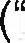 WHEREAS, the Developer desires to purchase the Property for the adaptive reuse of the Building as a community center for art programming (as further described below, the "Project"); andWHEREAS, the Project includes the renovation and restoration of the Building; andWHEREAS, the Property has a market value of Twenty-Nine Thousand Dollars ($29,000.00) based on an appraisal dated October 19, 2022; andWHEREAS, the City has agreed to sell the Property to the Developer for One Dollar ($1.00) (the "Purchase Price") in consideration of the Developer's obligations to construct and operate the Project in accordance with the terms and conditions of this Agreement; andWHEREAS, the estimated total development cost of the Project is approximately TwoMillion Dollars  and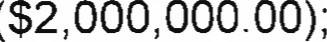 WHEREAS, the City Council of the City (the "City Council"), pursuant to an ordinance adopted on and published at pages  through  in the Journal of the Proceedings of the City Council of such date (the "Project Ordinance"), authorized the sale of the Property to the Developer, subject to the execution, delivery and recording of this Agreement.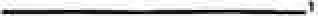 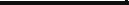 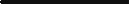 NOW, THEREFORE, in consideration of the mutual covenants and agreements contained herein, and for other good and valuable consideration, the receipt and sufficiency of which are hereby acknowledged, the parties agree as follows:SECTION 1. INCORPORATION OF RECITALS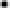 The foregoing recitals constitute an integral part of this Agreement and are incorporated herein by this reference with the same force and effect as if set forth herein as agreements of the Parties.SECTION 2. DEFINITIONS AND RULES OF CONSTRUCTION.2.1 Defined Terms. For purposes of this Agreement, in addition to the terms defined in the foregoing Recitals and elsewhere in this Agreement, the following terms shall have the following meanings:"2014 Citv Hirina Plan" is defined in Section 30.1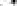 "Actuat Residents of the City means persons domiciled within the City, as set forth in more detail in Section 23.2(c) hereof.Affiliate(s) when used to indicate a relationship with a specified person or entity, means a person or entity that, directty or indirectly, through one or more intermediaries, controls, is controlled by or is under common control with such specified person or entity, and a person or entity shall be deemed to be controlled by another person or entity, if controlled in any manner whatsoever that results in control in fact by that other person or entity (or that other person or entity and any person or entities with whom that other person or entity is acting jointly or in concert), whether directly or indirectly and whether through share ownership, a trust, a contract or otherwise.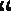 "ACBM" is defined in Section 22.3."Agent(s)" means any agents, employees, contractors, subcontractors, or other persons acting under the control or at the request of the Developer, or its contractors or Affiliates.'Agreement means this Agreement as may be amended in accordance with the terms hereof.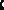 "AIS" means the City's Department of Assets, Information, and Services."Architect" means Wallin-Gomez Architects, Ltd.Budget" is defined in Section 9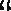 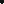 Building" is defined in the Recitals.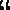 	"Bundle" 	27.7(a)."Business Day" means any day other than Saturday, Sunday or a legal holiday in the City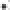 "Certificate of Completion" is defined in Section 14.1. 'City" is defined in the Preamble to the Recitals.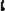 	"City Contract" is defined in 	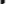 "Citv Council" is defined in the Recitals."Claims" means liens (including, without limitation, lien removal and bonding costs), liabilities, obligations, damages, losses, demands, penalties, assessments, payments, fines, claims, actions, suits, judgments, settlements, costs, expenses and disbursements (including, without limitation, reasonable legal fees and expenses and costs of investigation) of any kind and nature whatsoever."Closinq" is defined in Section 5."Closing Date" is defined in Section 5."Commissioner" means the individual holding the office and exercising the responsibilities of the commissioner or acting commissioner of DPD or any successor City department, and any authorized designee.' Construction Program" is defined in Section 23.3(a)."Contaminant" means any of those materials set forth in 415 ILCS 5/3.165, as amended from time to time, that are subject to regulation under any Environmental Law."Contractors" is defined in Section 27.1."Contribution" is defined in Section 27.7@)."Corporation Counsel" means the City's Department of Law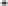 "Deed" is defined in Section 6.1."Developer" is defined in the Recitals."Developer Parties" means the Developer, the Developer's Affiliates, and the respective officers, directors, trustees, employees, agents, successors and assigns of the Developer and the Developer's Affiliates."Domestic partners" is defined in Section 27.7(d).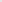 "DPD" is defined in the Preamble to the Recitals hereof."EDS" means the City's Economic Disclosure Statement and Affidavit, on the City's thencurrent form, whether submitted on paper or via the City's on-line submission process.3"Effective Date" means the date upon which this Agreement has been both (a) fully executed, and (b) delivered to the Developer."Employer(s)" is defined in Section 23.1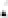 "Environmental Documents" means all reports, surveys, field data, correspondence and analytical results prepared by or for the Developer (or otherwise obtained by the Developer) regarding the condition of the Property or any portion thereof.'Environmental Laws" means any federal, state, or local law, statute, ordinance, code, rule, permit, plan, regulation, license, authorization, order, or injunction which pertains to health, safety, any Hazardous Substance or Other Regulated Material, or the environment (including, but not limited to, ground, air, water or noise pollution or contamination, and underground or aboveground tanks) and shall include, without limitation, the Emergency Planning and Community Right-to-Know Act, 42 U.S.C. S 11001 et seq.; the Toxic Substances Control Act, 15 U.S.C. S 2601 et seq.; the Hazardous Material Transportation Act, 49 U.S.C. S 1801 et seq.; the Resource Conservation and Recovery Act ("RCRA"), 42 U.S.C. S 6901 et seq., as amended by the Hazardous and Solid Waste Amendments of 1984; the Comprehensive Environmental Response, Compensation and Liability Act of 1980, 42 U.S.C. S 9601 et seq. ("CERCLA"), as amended by the Superfund Amendments and Reauthorization Act of 1986 ("SARA"); the Occupational Safety and Health Act, 29 U.S.C. S 651 et seq.; the Federal Water Pollution Control Act, 33 U.S.C. S 1251 et seq.; the Clean Air Act, 42 U.S.C. S 7401 et seq.; the Illinois Environmental Protection Act, 415 ILCS 5/1 et seq.; the Gasoline Storage Act, 430 ILCS 15/0.01 et seq.; the Sewage and Waste Control Ordinance of the Metropolitan Water Reclamation District of Greater Chicago ("MWRD"); the Municipal Code ; and any other local, state, or federal environmental statutes, and all rules, regulations, orders, and decrees now or hereafter promulgated under any of the foregoing, as any of the foregoing now exist or may be changed or amended or come into effect in the future.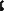 "Equity" means funds of the Developer (other than funds derived from Lender Financing) irrevocably available for the Project and unencumbered by any other obligation.Event of Default" means any event or occurrence as defined in Section 19.2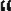 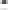 "Final Plans" means the final construction plans and specifications prepared by the Architect, as submitted to the Department of Buildings as the basis for obtaining Governmental Approvals for the Project, as such plans and specifications may be amended, revised or supplemented from time to time with the prior written approval of the City."General Contractor" means Blackwood Group, LLC, or any subsequent general contractor working on the Project."Governmental Approvals" is defined in Section 8.2."Hazardous Substances" has the meaning set forth in 415 ILCS 5/3.215, as amended from time to time."HBMS" is defined in Section 22.3."Human Riqhts Ordinance" is defined in Section 23.1 (a).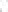 	"Identified Parties" 	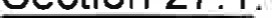 "IEPA" means the Illinois Environmental Protection Agency."Indemnitee" and "Indemnitees" have the respective meanings defined in Section 21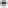 "Laws" means all applicable federal, state, county, municipal or other laws (including common law), statutes, codes, ordinances, rules, regulations, executive orders or other requirements, now or hereafter in effect, as amended or supplemented from time to time, and any applicable judicial or administrative interpretation thereof, including any applicable judicial or administrative orders, consent decrees or judgments."LBP" is defined in Section 22.3.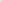 "Lender(s)" means any provider of Lender Financing approved pursuant to Section 9 hereof, which shall be limited to funds necessary to construct the Project."Lender Financing" means funds borrowed by the Developer from Lenders, available to pay for the costs of the Project (or any portion thereof)."Losses" means any and all debts, liens, claims, causes of action, demands, complaints, legal or administrative proceedings, losses, damages, obligations, liabilities, judgments, amounts paid in settlement, arbitration or mediation awards, interest, fines, penalties, costs, expenses and disbursements of any kind or nature whatsoever (including, without limitation, reasonable attorneys' fees and expenses, consultants' fees and expenses and court costs)."MBE(s)" means a business identified in the Directory of Certified Minority Business Enterprises published by the Citys Department of Procurement Services, or otherwise certified by the City's Department of Procurement Services as a minority-owned business enterprise, related to the Procurement Program or the Construction Program, as applicable."MBE/WBE Proqram" is defined in Section 23.3(a)."Municipal Code" means the Municipal Code of Chicago as presently in effect and as hereafter amended from time to time."OIG" is defined in Section 30.4.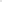 "Other Contract" is defined in Section 27.7(b)."Other Regulated Material't means any Waste, Contaminant, material meeting 35 IAC Part 742.305, or any other material, not otherwise specifically listed or designated as a Hazardous Substance, that (a) is or contains: petroleum, including crude oil or any fraction thereof, motor fuel, jet fuel, natural gas, natural gas liquids, liquefied natural gas, or synthetic gas usable for fuel or mixtures of natural gas and such synthetic gas, asbestos, radon, any polychlorinated biphenyl, urea, formaldehyde foam insulation, explosive or radioactive material, materials known to contain per- and polyfluoroalkyl substances, i.e. PFAS, or (b) is a hazard to the environment or to the health or safety of persons."Outside Closina Date" is defined in Section 5.5	"Owners" 	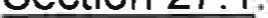 "Party(ies)" means the City or the Developer, or both the City and Developer, as applicable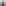 "Performance Deposit" is defined in Section 4.2."Phase I ESA" means a Phase I Environmental Site Assessment of the Property in accordance with ASTM E-1527-21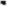 "Political fundraising committee" is defined in Section 27.7(e).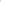 "Proiect" is defined in the Recitals."Project Ordinance" is defined in the Recitals."Proof of Financinq" is defined in Section 9."Property" is defined in the Recitals."Purchase Price" is defined in the Recitals."REC" means a recognized environmental condition."Reconveyance Deed" is defined in the Recitals."Released Claims" is defined in Section 22.4."Remediation Work" means all investigation, sampling, monitoring, testing, removal, response, disposal, storage, remediation, treatment and other activities necessary to obtain a Final Comprehensive Industrial/Commercial NFR Letter for the Property, or any portion thereof, in accordance with the terms and conditions of the RAP Approval Letter for the Property, or the applicable portion thereof, issued by IEPA, the SRP Documents, all requirements of the IEPA and afl applicable Laws, including, without limitation, ail applicable Environmental Laws."Scope Drawings" means the preliminary construction documents for the Project, including a site plan, landscape plan, floor plan and exterior elevation drawings, as such plans and drawings may be amended, revised or supplemented from time to time with the prior written approval of DPD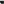 Sub-owners" is defined in Section 27.1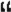 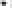 "Survey" means a Class A plat of survey in the most recently revised form of ALTA/NSPS urban survey of the Property dated within 45 days prior to the Closing Date, acceptable in form and content to the City and the Title Company, prepared by a surveyor registered in the State of Illinois, certified to the City and the Title Company, and indicating whether the Property is in a flood hazard area as identified by the United States Federal Emergency Management Agency (and updates thereof to reflect improvements to the Property in connection with the construction of the Project as required by the City or Lender(s) providing Lender Financing.	"Title Commitment" 	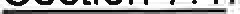 'Title Company" means Greater Illinois Title Company.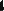 "Title Policy" means a title insurance policy issued by the Title Company in the most recently revised ALTA or equivalent form, showing the Developer as the named insured with respect to the Property, noting the recording of this Agreement and a subordination agreement with respect to any Lender Financing for the Project as encumbrances against the Property."UST(s)" is defined in Section 22.3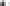 "Waste" means those materials defined in the Illinois Environmental Protection Act, 415 ILCS 5/1 et seq. as waste and identified subcategories thereof, including but not limited to, construction or demolition debris, garbage, household waste, industrial process waste, landfill waste, landscape waste, municipal waste, pollution control waste, potentially infectious medical waste, refuse, or special waste."Waste Sections" is defined in Section 29.2.2 Rules of Construction. For all purposes of this Agreement, except as otherwise expressly provided or unless the context otherwise requires, the following rules of construction apply in construing the provisions of this Agreement:The terms defined in this Section 2 and elsewhere in this Agreement include the plural as well as the singular.All references in this instrument to designated "Articles," "Sections" and other subdivisions are to be the designated Articles, Sections and other subdivisions of this instrument as originally executed.The words "herein," "hereof' and "hereunder" and other words of similar import refer to this Agreement as a whole and not to any Section or other subdivision.The Section and subsection headings herein are for convenience only and shall not affect the construction hereof.SECTION 3. PURCHASE PRICE AND ENVIRONMENTAL ESCROW.3. 1 Purchase Price. The City hereby agrees to sell, and the Developer hereby agrees to purchase, upon and subject to the terms and conditions of this Agreement, the Property, for the Purchase Price, which will be paid by the Developer to the City at the Closing. Except as specifically provided herein to the contrary, the Developer shall pay all escrow fees and other title insurance fees and closing costs.SECTION 4. EARNEST MONEY AND PERFORMANCE DEPOSIT.	4.1	Earnest Money. [Intentionally omitted.]4.2 Performance Deposit. The Developer shall deposit with the City the amount of One Thousand Four Hundred Fifty Dollars ($1 ,450.00) as security for the Developer's performance of its obligations under this Agreement ("Performance Deposit"). Upon theDeveloper's receipt of the Certificate of Completion, the Developer shall submit a written request for a return of the Performance Deposit, and the City will return the Performance Deposit within ninety (90) days of receiving such request.4.3	Interest. The City will pay no interest to the Developer on the Performance Deposit.SECTION 5. CLOSING.The transfer of the Property to the Developer (the "Closinq," which occurs on the "Closina Date") shall take place at the downtown offices of the Title Company. In no event shall the Closing occur (i) until and unless each of the conditions precedent set forth in Section 10 are satisfied, unless DPD, in its sole discretion, waives one or more of such conditions; and (ii) any later than ninety (90) days after passage and approval of the Project Ordinance (the "Outside Closing Date"); provided, however, DPD, in its sole discretion, may extend the Outside Closing Date. On or before the Closing Date, the City shall deliver to the Title Company the Deed, an ALTA statement, and all necessary state, county and municipal real estate transfer tax declarations.SECTION 6. CONVEYANCE OF TITLE.1 Form of City Deed. The City shall convey the Property to the Developer by quitclaim deed ("Deed"), subject to the terms of this Agreement and, without limiting the quitclaim nature of the deed, the following:the standard exceptions in an ALTA title insurance policy;general real estate taxes and any special assessments or other taxes;all easements, encroachments, covenants and restrictions of record and not shown of record;such other title defects as may exist; andany and all exceptions caused by the acts of the Developer, its Affiliates or their Agents.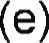 Recording. The Developer shall pay to record the Deed, this Agreement, and any other documents incident to the conveyance of the Property to the Developer. This Agreement shall be recorded prior to any mortgage made in connection with any Lender Financing. Upon recording, the Developer shall immediately transmit to the City an executed original of this Agreement showing the date and recording number.Reconveyance Deed. On the Closing Date, the Developer shall execute and deliver a Reconveyance Deed in a form acceptable to the City to be held in trust. All costs associated with such a trust or escrow shall be paid by the Developer. The Developer acknowledges and agrees that the City shall have the right to record the Reconveyance Deed and revest title to the Property and all improvements thereon in the City in accordance with Section 19 hereof.SECTION 7. TITLE AND SURVEY.Title Commitment and Insurance. Not less than ten (10) Business Days before the Closing, the Developer shall obtain a commitment for an owner's policy of title insurance for the Property, issued by the Title Company (the "Title Commitment"). The Developer shall be solely responsible for and shall pay all costs associated with updating the Title Commitment (including all search, continuation and later-date fees), and obtaining the Title Policy and any endorsements.Correction of Title. The City shall have no obligation to cure title defects; provided, however, if there are exceptions for general real estate taxes due or unpaid prior to the Closing Date with respect to the Property or liens for such unpaid property taxes, the City shall ask the County to void the unpaid taxes as provided in Section 21-100 of the Property Tax Code, 35 ILCS 200/21-100, or file an application for a Certificate of Error with the Cook County Assessor, or tax injunction suit or petition to vacate a tax sale in the Circuit Court of Cook County. If, after taking the foregoing actions and diligently pursuing same, the Property remains subject to any tax liens, or if the Property is encumbered with any other exceptions that would adversely affect the use and insurability of the Property for the development of the Project, the Developer shall have the option to do one of the following: (a) accept title to the Property subject to the exceptions, without reduction in the Purchase Price; or (b) terminate this Agreement by delivery of written notice to the City, in which event this Agreement shall be null and void, and except as otherwise specifically provided herein, neither Party shall have any further right, duty or obligation hereunder. If the Developer elects not to terminate this Agreement as aforesaid, the Developer shall be deemed to have accepted title subject to all exceptions.Survey. The Developer shall obtain a Survey of the Property at the Developer's sole cost and expense and deliver a copy of the Survey to the City not less than ten (10) Business Days before the Closing.SECTION 8. PLANS AND SPECIFICATIONS; GOVERNMENTAL APPROVALS.1 Plans and Specifications. The Developer has delivered the Scope Drawings for the Project to DPD and DPD has approved the same. A list of the Scope Drawings is attached hereto as Exhibit 2. No material deviation from the Scope Drawings may be made without the prior written approval of DPD. Not less than ten (10) Business Days prior to applying for its first building permit, the Developer shall submit to DPD for approval the Final Plans for the Project, which shall conform to the approved Scope Drawings and all applicable Laws.8.2 Governmental Approvals. The Developer shall apply for and obtain all necessary building permits and other required permits and approvals ("Governmental Approvals") for the Project prior to the Closing, unless DPD, in its sole discretion, extends such application date, and shall pursue such Governmental Approvals in good faith and with all due diligence. The Developer shall submit all necessary documents to the Citys Department of Buildings, Department of Transportation and such other City departments or governmental authorities as may be necessary to acquire Governmental Approvals for the Project.SECTION 9. PROJECT BUDGET AND PROOF OF FINANCING.The Developer has furnished to DPD, and DPD has approved, a preliminary budget showing total costs for construction of the Project in the amount of Two Million Dollars ($2,000,000.00). The Developer hereby certifies to the City that the preliminary project budget is true, correct and complete in all material respects. Not less than ten (10) Business Days prior to the Closing Date, the Developer shall submit to DPD for approval a final budget for the Project (the "Budqet") and proof reasonably acceptable to the City that the Developer has Equity and/or Lender Financing in amounts adequate to complete the Project and satisfy its obligations under this Agreement ("Proof of Financing"). The Proof of Financing shall include binding commitment letters from the Developer's Lenders, if any, and evidence of the Developer's ability to make an equity contribution in the amount of any gap in financing.SECTION 10. CONDITIONS PRECEDENT TO CLOSING.The obligation of the City to convey the Property to the Developer is contingent upon the delivery or satisfaction of each of the following items (unless waived by DPD in its sole discretion) at least ten (10) Business Days prior to the Closing Date, unless another time period is specified below:10.1 Budget. The Developer has submitted to DPD, and DPD has approved, the Budget in accordance with the provisions of Section 9 hereof.10.2 Proof of Financing: Simultaneous Loan Closing. The Developer has submitted to DPD, and DPD has approved, the Proof of Financing for the Project in accordance with the provisions of Section 9 hereof. On the Closing Date, the Developer shall simultaneously close all Lender Financing approved pursuant to Section 9 and be in a position to immediately commence construction of the Project.10.3 Subordination Agreement. The Developer has provided to the Corporation Counsel a subordination agreement in a form reasonably acceptable to the City, to be executed and recorded on or prior to the Closing Date, subordinating any liens against the Property related to any Lender Financing.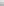 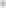 10.4 Final Plans. The Developer has submitted to DPD and AIS, and DPD and AIS have approved, the Final Plans for the Project in accordance with the provisions of Section 8.1 and Section 22.3 (which requires the Final Plans to be consistent with the asbestos and lead based paint abatement plan for the renovation of the Building). In addition, the Developer has submitted to AIS, and AIS has approved, a disposal/recycling plan for handling the hazardous building materials and PCB-containing equipment in the Building in accordance with Section 22.3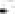 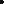 10.5 Governmental Approvals. The Developer has received ail Governmental Approvals necessary to construct and operate the Project and has submitted evidence thereof to DPD, including, without limitation, the special use approval for a community center from the City Zoning Board of Appeals.10.6 Title. On the Closing Date, the Developer shall furnish the City with a copy of the pro forma Title Policy for the Property, certified by the Title Company, showing the Developer as the named insured. The Title Policy shall be dated as of the Closing Date and shall evidence the recording of this Agreement. The Title Policy shall also contain such endorsements as the Corporation Counsel shall request, including, but not limited to, an owner's comprehensive endorsement and satisfactory endorsements regarding contiguity, location, access and survey.10.7 Survey. The Developer has furnished the City with a copy of the Survey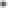 10.8 Insurance. The Developer has submitted to the City, and the City has approved, evidence of insurance reasonably acceptable to the City for the Property. The City shall be named as an additional insured on all liability insurance policies and as a toss payee (subject to the prior rights of any first mortgagee) on all property insurance policies from the Closing Date through the date the City issues the Certificate of Completion.10.9 Oraanization and Authoritv Documents. The Developer has submitted to the Corporation Counsel its articles of incorporation, including all amendments thereto, as furnished and certified by the Illinois Secretary of State; a copy of its by-laws, as certified by the secretary of the corporation; resolutions authorizing it to execute and deliver this Agreement and any other documents required to complete the transaction contemplated by this Agreement and to perform its obligations under this Agreement; a certificate of good standing from the Illinois Secretary of State dated no more than thirty (30) days prior to the Closing Date; and such other corporate authority and organizational documents as the City may reasonably request.10.10 Economic Disclosure Statement. The Developer has provided to the Corporation Counsel an Economic Disclosure Statement in the City's then current form, dated as of the Closing Date.10.1 1 MBE/WBE and Citv Residencv Hirina Comoliance Plan. The Developer and the Developer's General Contractor and all major subcontractors have met with staff from DPD regarding compliance with the MBE/WBE, city residency hiring and other requirements set forth in Section 23, and DPD has approved the Developer's compliance plan in accordance with Section 23.4.10.12 Reconvevance Deed. On the Closing Date, the Developer shall deliver aReconveyance Deed for the Property to the City for possible recording in accordance with Section 19 below, if applicable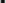 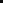 10.13 UDdated Phase I ESA and Reliance Letter. The Developer has submitted to DPD, and DPD has approved, a Phase I ESA (or update to a Phase I ESA) of the Property dated no more than 180 days prior to the Closing Date and a reliance letter authorizing the City to rely upon and use the Phase I ESA and any addendums and updates thereto and any other investigations performed at the Property.10.14 Reoresentations and Warranties. On the Closing Date, each of the representations and warranties of the Developer in Section 24 and elsewhere in this Agreement shall be true and correct.10.15 Other Obliqations. On the Closing Date, the Developer shall have performed all of the other obligations required to be performed by the Developer under this Agreement as and when required under this Agreement, including the applicable requirements of Section 23.If any of the conditions in this Section 10 have not been satisfied to DPD's reasonable satisfaction within the time periods provided for herein, or waived by DPD, DPD may, at its option, upon prior written notice to the Developer of at least thirty (30) days, terminate this Agreement at any time after the expiration of the applicable time period, in which event this Agreement shall be null and void and, except as otherwise specifically provided, neither Party shall have any further right, duty or obligation hereunder; provided, however, that if within said thirty (30) day notice period the Developer satisfies said condition(s), then the termination notice shall be deemed to have been withdrawn. Any forbearance by DPD in exercising its right to terminate this Agreement upon a default hereunder shall not be construed as a waiver of such right.SECTION 11. CONSTRUCTION REQUIREMENTS.1 1 .1 Performance and Payment Bonds. Prior to the commencement of construction of any portion of the Project involving work in the public way or work that constitutes a "public work" under applicable state law and is required to be bonded under such state law, the Developer shall require that the General Contractor be bonded for its performance and payment by sureties having an AA rating or better using a bond in a form acceptable to the City. The City shall be named as obligee or co-obligee on any such bonds.1 1.2 Emolovment Oooortunitv: Proaress Reoorts The Developer covenants and agrees to abide by, and contractually obligate and cause the General Contractor and each subcontractor to abide by the terms set forth in Section 23.2 (City Resident Construction Worker Employment Requirement) and Section 23.3 (MBE/WBE Commitment) of this Agreement. The Developer shall deliver to the City written progress reports detailing compliance with such requirements on a quarterly basis. If any such reports indicate a shortfall in compliance, the Developer shall also deliver a plan to DPD which shall outline, to DPD's satisfaction, the manner in which the Developer shall correct any shortfall.1 1.3 Relocation of Utilities, Curb Cuts and Driveways. The Developer shall be solely responsible for and shall pay all costs associated with: (a) the relocation, installation or construction of public or private utilities, curb cuts and driveways; (b) the repair or reconstruction of any curbs, vaults, sidewalks or parkways required in connection with or damaged as a result of the Developer's construction of the Project; (c) the removal of existing pipes, utility equipment or building foundations; and (d) the termination of existing water or other utility services. The City shall have the right to approve any streetscaping provided by the Developer as part of the Project, including, without limitation, any paving of sidewalks, landscaping and lighting.1 1 .4 City's Riqht to Inspect Property. For the period commencing on the Closing Date and continuing through the date the City issues the Certificate of Completion, any authorized representative of the City shall have access to the relevant portions of the Project and the Property at all reasonable times for the purpose of determining whether the Developer is constructing the Project in accordance with the terms of this Agreement, the Final Plans, the Budget, and all applicable Laws and covenants and restrictions of record.11.5 Barricades and Siqns. The Developer shall, at its sole cost and expense, erect and maintain such signs as the City may reasonably require during the Project, identifying the site as a City redevelopment project. The City reserves the right to include the name, photograph, artistic rendering of the Project and other pertinent information regarding the Developer, the Property and the Project in the City's promotional literature and communications. Prior to the commencement of any construction activity requiring barricades, the Developer shall install barricades of a type and appearance satisfactory to the City and constructed in compliance with all applicable Laws. DPD shall have the right to approve the maintenance, appearance, color scheme, painting, nature, type, content and design of all barricades. The Developer shall erect ail signs and barricades so as not to interfere with or affect any bus stop or train station in the vicinity of the Property.1 1.6 Survival. The provisions of this Section 1 1 shall survive the Closing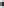 SECTION 12. LIMITED APPLICABILITY.Any approval given by DPD pursuant to this Agreement is for the purpose of thisAgreement only and does not constitute the approval required by the City's Department of Buildings or any other City department, nor does such approval constitute an approval of the quality, structural soundness or safety of any improvements located or to be located on the Property, or the compliance of said improvements with any Laws, private covenants, restrictions of record, or any agreement affecting the Property or any part thereof.SECTION 13. COMMENCEMENT AND COMPLETION OF PROJECT.The Developer shall commence construction of the Project no later than 30 days after the Closing, and shall complete the Project (as evidenced by the issuance of the Certificate of Completion) no later than eighteen (18) months after the commencement of construction; provided, however, DPD, in its sole discretion, may extend the construction commencement and completion dates. The Developer shall give written notice to the City within five (5) days after it commences construction. The Developer shall construct the Project in accordance with this Agreement, the Final Plans, the Budget, and all applicable Laws and covenants and restrictions of record.SECTION 14. CERTIFICATE OF COMPLETION OF CONSTRUCTION.14.1 Upon satisfaction of the requirements set forth in this Section 14 for the Project, and upon the Developer's written request, DPD shall issue to the Developer a certificate of completion for the Project ("Certificate of Completion") in recordable form certifying that the Developer has fulfilled its obligation to complete the Project in accordance with the terms of this Agreement The Developer's written request shall include:a request for the return of the Performance Deposit (if any);a copy of the certificate of occupancy for the Project issued by the City's Department of Buildings; anda copy of the close-out letter from DPD verifying that the Developer is in full compliance with all City requirements set forth in Section 23.2 (City Resident Construction Worker Employment Requirement) and Section 23.3 (MBE/WBE Commitment).Within forty-five (45) days after receipt of a written request by the Developer for a Certificate of Completion, the City shall provide the Developer with either the Certificate of Completion or a written statement indicating in adequate detail how the Developer has failed to complete the Project in compliance with this Agreement, or is otherwise in default, and what measures or acts are necessary, in the sole opinion of the City, for the Developer to take or perform in order to obtain the Certificate of Completion. If the City requires additional measures or acts to assure compliance, the Developer shall resubmit a written request for the Certificate of Completion upon compliance with the City's response. The Certificate of Completion shall be in recordable form, and shall, upon recording, constitute a conclusive determination of satisfaction and termination of the covenants in this Agreement and the Deed with respect to the Developer's obligations to construct the Project. The Certificate of Completion shall not, however, constitute evidence that the Developer has complied with any Laws relating to the construction of the Project, and shall not serve as any "guaranty" as to the quality of the construction. Nor shall the Certificate of Completion release the Developer from its obligation to comply with any on-going covenants as referenced in Section 19.The Reconveyance Deed shall be returned to the Developer after the issuance of the Certificate of Completion.SECTION 15. RESTRICTIONS ON USE.The Developer, for itself and its successors and assigns, covenants and agrees as follows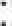 1 5.1 Non-Discrimination. The Developer shall not discriminate on the basis of race, color, sex, gender identity, age, religion, disability, national origin, ancestry, sexual orientation, marital status, parental status, military discharge status, or source of income in the sale, lease, rental, use or occupancy of the Property or the Project or any part thereof.The Developer, for itself and its successors and assigns, acknowledges and agrees that the development and use restrictions set forth in this Section 15 constitute material, bargainedfor consideration for the City and are intended to further the City's public policies.SECTION 16. PROHIBITION AGAINST SALE OR TRANSFER OF PROPERTY.Prior to the issuance of the Certificate of Completion for the Project, the Developer may not, without the prior written consent of DPD, which consent shall be in DPD's sole and absolute discretion: (a) directly or indirectly sell, transfer, convey, or otherwise dispose of all or any portion of the Property or the Project or any interest therein to any person or entity that is not an Affiliate of the Developer; or (b) directly or indirectly assign this Agreement (other than to a lender for collateral assignment purposes as permitted under Section 17). The Developer acknowledges and agrees that DPD may withhold its consent under (a) or (b) above if, among other reasons, the proposed purchaser, transferee or assignee (or such entity's principal officers or directors) is in violation of any Laws, or if the Developer fails to submit sufficient evidence of the financial responsibility, business background and reputation of the proposed purchaser, transferee or assignee. If the Developer is a business entity, no principal party of the Developer (e.g., a general partner, member, manager or shareholder) may sell, transfer or assign any of its interest in the entity prior to the issuance of the Certificate of Completion to anyone other than another principal party, without the prior written consent of DPD, which consent shall be in DPD's sole discretion. The Developer must disclose the identity of all limited partners to the City at the time such limited partners obtain an interest in the Developer.SECTION 17. MORTGAGES AND OTHER LIENS.17.1 Limitation upon Encumbrance of Property. Prior to the issuance of the Certificate of Completion for the Project, the Developer may not, without the prior written consent of DPD, which consent shall be in DPD's sole discretion, engage in any financing or other transaction which would create an encumbrance or lien on the Property, except for the Lender Financing, if any, approved pursuant to Section 9, which shall be limited to funds necessary to construct the Project.17.2 Mortaagees Not Obliqated to Construct. Notwithstanding any other provision of this Agreement or of the Deed, the holder of any mortgage authorized by this Agreement (or any affiliate of such holder) shall not itself be obligated to construct or complete the Project, or to guarantee such construction or completion, but shall be bound by the other covenants running with the land specified in Section 18 and, at the Closing, shall execute a subordination agreement in accordance with Section 10.10. If any such mortgagee or its affiliate succeeds to the Developer's interest in the Property (or any portion thereof) prior to the issuance of the Certificate of Completion, whether by foreclosure, deed-in-lieu of foreclosure or otherwise, and thereafter transfers its interest in the Property (or any portion thereof) to another party, such transferee shall be obligated to complete the Project, and shall also be bound by the other covenants running with the land specified in Section 18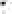 SECTION 18. COVENANTS RUNNING WITH THE LAND.The Parties agree, and the Deed shall so expressly provide, that the covenants, agreements, releases and other terms and provisions contained in Section 13 (Commencement and Completion of Project), Section 15 (Restrictions on Use), Section 16 (Prohibition Against Sale or Transfer of Property), Section 17.1 (Limitation Upon Encumbrance of Property), and Section 22.4 (Environmental Release), touch and concern and shall be appurtenant to and shall run with the Property. Such covenants, agreements, releases and other terms and provisions shall be binding on the Developer and its respective successors and assigns (subject to the limitation set forth in Section 17 above as to any permitted mortgagee) to the fullest extent permitted by law and equity for the benefit and in favor of the City and shall be enforceable by the City. Such covenants, agreements, releases and other terms and provisions shall terminate as follows: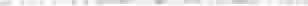 SECTION 19. PERFORMANCE AND BREACH.19.1 Time of the Essence. Time is of the essence in the Developer's performance of its obligations under this Agreement.19.2 Event of Default. The occurrence of any one or more of the following events or occurrences shall constitute an "Event of Default" under this Agreement:the failure of the Developer to perform, keep or observe any of the covenants, conditions, promises, agreements or obligations of the Developer under this Agreement or any grant agreement or other agreement between the City and the Developer;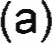 the making or furnishing by the Developer of any warranty, representation, statement, certification, schedule or report to the City (whether in this Agreement, an Economic Disclosure Statement, or another document) which is untrue or misleading in any material respect;except as otherwise permitted hereunder, the creation (whether voluntary or involuntary) of, or any attempt to create, any lien or other encumbrance upon the Property or the Project, or the making or any attempt to make any levy, seizure or attachment thereof;the commencement of any proceedings in bankruptcy by or against the Developer or the liquidation or reorganization of the Developer, or alleging that the Developer is insolvent or unable to pay its debts as they mature, or for the readjustment or arrangement of the Developer's debts, whether under the United States Bankruptcy Code or under any other state or federal law, now or hereafter existing, for the relief of debtors, or the commencement of any analogous statutory or non-statutory proceedings involving the Developer; provided, however, that if such commencement of proceedings is involuntary, such action shall not constitute an Event of Default unless such proceedings are not dismissed within sixty (60) days after the commencement of such proceedings;the appointment of a receiver or trustee for the Developer, for any substantial part of the Developer's assets or the institution of any proceedings for the dissolution, or the full or partial liquidation, or the merger or consolidation, of the Developer; provided, however, that if such appointment or commencement of proceedings is involuntary, such action shall not constitute an Event of Default unless such appointment is not revoked or such proceedings are not dismissed within sixty (60) days after the commencement thereof;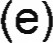 the entry of any judgment or order against the Developer which is related to the Property and remains unsatisfied or undischarged and in effect for sixty (60) days after such entry without a stay of enforcement or execution;the occurrence of an event of default under the Lender Financing, which default is not cured within any applicable cure period; andthe dissolution of the Developer.Cure. If the Developer defaults in the performance of its obligations under this Agreement, the Developer shall have thirty (30) days after written notice of default from the City to cure the default, or such longer period as shall be reasonably necessary to cure such default, provided the Developer promptly commences such cure and thereafter diligently pursues such cure to completion (so long as continuation of the default does not create material risk of damage to the improvements comprising the Project or injury to persons using the Project). Notwithstanding the foregoing or any other provision of this Agreement to the contrary, there shall be no notice requirement or cure period with respect to Events of Default described in Section 16 (Prohibition Against Transfer of Property).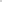 Default Prior to Issuance of Certificate of Comoletion. If an Event of Default occurs prior to the issuance of the Certificate of Completion, and the default is not cured in the time period provided for in Section 19.3 above, the City may terminate this Agreement and pursue and secure any available remedy against the Developer in any court of competent jurisdiction by any action or proceeding at law or in equity, including, but not limited to, damages, injunctive relief, the specific performance of the agreements contained herein, and the right to revest title to the Property in the City pursuant to the Reconveyance Deed; provided, however, that the recording of the Reconveyance Deed shall not defeat, render invalid, or limit in any way, the lien of any mortgage authorized by this Agreement. If the Reconveyance Deed is recorded by the City, the Developer shall be responsible for all real estate taxes and assessments which accrued during the period the Property was owned by the Developer, and the Developer shall cause the releaseof all unpermitted liens or encumbrances placed on the Property during the period of time the Property was owned by the Developer. The Developer will cooperate with the City to ensure that if the City records the Reconveyance Deed, such recording is effective for purposes of transferring title to the Property to the City.Resale of the Property. Upon the reconveyance of the Property to the City as provided in Section 19.4, the City may complete the Project at its own cost (if the Project has not been completed) or convey the Property to a qualified and financially responsible party reasonably acceptable to the first mortgagee (if any), who (at its own cost) shall assume the obligation of completing the Project or such other improvements as shall be satisfactory to DPD (if the Project has not been completed), and otherwise comply with the covenants that run with the land as specified in Section 18.Disposition of Resale Proceeds. If the City sells the Property as provided for in Section 19 5, the net proceeds from the sale, after payment of all amounts owed under any mortgage liens authorized by this Agreement in order of lien priority, shall be utilized to reimburse the City for:the dollar amount by which the City wrote-down the value of the Property when the City conveyed the Property to the Developer, if any; andcosts and expenses incurred by the City (including, without limitation, salaries of personnel) in connection with the recapture, management and resale of the Property (less any income derived by the City from the Property in connection with such management); andall costs to remediate the Property; andall unpaid taxes, assessments, and water and sewer charges assessed against the Property; andany payments made (including, without limitation, reasonable attorneys' fees and court costs) to discharge or prevent from attaching or being made any subsequent encumbrances or liens due to obligations, defaults or acts of the Developer; andany expenditures made or obligations incurred with respect to construction or maintenance of the Project; and	 (g)	any other amounts owed to the City by the Developer.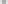 The Developer shall be entitled to receive any remaining proceeds.SECTION 20. CONFLICT OF INTEREST; CITY'S REPRESENTATIVES NOT INDIVIDUALLY LIABLE.The Developer represents and warrants that no agent, official or employee of the City shall have any personal interest, direct or indirect, in the Developer, this Agreement, the Property or the Project, nor shall any such agent, official or employee participate in any decision relating to this Agreement which affects his or her personal interests or the interests of any corporation, partnership, association or other entity in which he or she is directly or indirectly interested. No agent, official, director, officer, trustee or employee of the City or the Developer shall be personally liable in the event of any default under or breach of this Agreement or for any amount which may become due with respect to any commitment or obligation under the terms of this Agreement.SECTION 21. INDEMNIFICATION.The Developer agrees to indemnify, pay, defend and hold the City, and its elected and appointed officials, employees and agents (individually, an Indemnitee, and collectively the Indemnitees") harmless from and against any and all Losses in connection with any investigative, administrative or judicial proceeding commenced or threatened, whether or not such Indemnitees shall be designated a party thereto, that may be imposed upon, suffered, incurred by or asserted against the Indemnitees in any manner relating to or arising out of: (a) the failure of the Developer to comply with any of the terms, covenants and conditions applicable to the Developer and contained within this Agreement; (b) the failure of the Developer or any Agent of the Developer to pay contractors, subcontractors or material suppliers in connection with the construction and management of the Project; (c) any misrepresentation or omission made by the Developer or any Agent in connection with this Agreement; (d) the failure of the Developer to redress any misrepresentation or omission in this Agreement or any other document relating hereto; and (e) any activity undertaken by the Developer or any Agent or Affiliate of the Developer on the Property prior to or after the Closing. This indemnification shall survive the Closing and any termination of this Agreement (regardless of the reason for such termination).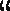 SECTION 22. ENVIRONMENTAL MATTERS.22.1 "AS SALE. THE DEVELOPER ACKNOWLEDGES THAT IT HAS HAD AN ADEQUATE OPPORTUNITY TO INSPECT THE PROPERTY AND EVALUATE THE STRUCTURAL, PHYSICAL AND ENVIRONMENTAL CONDITIONS AND RISKS OF THE PROPERTY AND ACCEPTS THE RISK THAT ANY INSPECTION MAY NOT DISCLOSE ALL MATERIAL MATTERS AFFECTING THE PROPERTY (AND ANY IMPROVEMENTS THEREON). THE DEVELOPER ACKNOWLEDGES THAT IT IS RELYING SOLELY UPON ITSOWN INSPECTION AND OTHER DUE DILIGENCE ACTIVITIES IN DECIDING WHETHER TO ACQUIRE THE PROPERTY, AND NOT UPON ANY INFORMATION (INCLUDING, WITHOUT LIMITATION, ENVIRONMENTAL STUDIES OR REPORTS OF ANY KIND) PROVIDED BY OR ON BEHALF OF THE CITY OR ITS AGENTS OR EMPLOYEES WITH RESPECT THERETO. THE DEVELOPER ACKNOWLEDGES AND AGREES THAT THE PROPERTY IS BEING CONVEYED, AND THE DEVELOPER AGREES TO ACCEPT THE PROPERTY, IN ITS "AS IS," "WHERE AND "WITH ALL FAULTS" CONDITION AT CLOSING, WITHOUT ANY COVENANT, REPRESENTATION OR WARRANTY, EXPRESS OR IMPLIED, OF ANY KIND, AS TO THE STRUCTURAL, PHYSICAL OR ENVIRONMENTAL CONDITION OF THE PROPERTY (OR ANY IMPROVEMENTS THEREON), ITS COMPLIANCE WITH ANY LAWS, OR THE SUITABILITY OR MERCHANTABILITY OF THE PROPERTY FOR ANY PURPOSEWHATSOEVER. THE DEVELOPER ACKNOWLEDGES AND AGREES THAT IT IS SOLELY RESPONSIBLE FOR ANY INVESTIGATION AND REMEDIATION WORK NECESSARY TO PUT THE PROPERTY IN A CONDITION WHICH IS SUITABLE FOR ITS INTENDED USE.22.2 Environmental Investiaation. The City shall grant the Developer the right, at its sole cost and expense, and in the City's customary form and subject to City's receipt from Developer of required documentation (e.g., evidence of insurance), to enter the Property to perform any surveys, environmental assessments, soil tests and other due diligence it deems necessary or desirable to satisfy itself as to the condition of the Property; provided, however, that the City shall have the right to review and approve the scope of work for any environmental testing.If the Developer determines that it is not satisfied, in its sole and absolute discretion, with the condition of the Property, it may terminate this Agreement by written notice to the City any time prior to the Closing Date, whereupon this Agreement shall be null and void and, except as otherwise specifically provided, neither Party shall have any further right, duty or obligation hereunder. If the Developer elects not to terminate this Agreement pursuant to this Section 222 the Developer shall be deemed satisfied with the condition of the Property.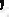 22.3 Environmental Remediation. The Developer obtained a Phase I ESA dated January 18, 2023. The Phase I ESA identified no RECs but did identify potential asbestoscontaining building materials (ACBMs) and lead-based paint (LBP) as Business Environmental Risks. In 2022, Environmental Analysis, Inc., conducted a limited survey of the Building for the Developer that confirmed the presence of ACBM and LBP. Before renovations of the Building begin, a Hazardous Building Material Survey (HBMS) must be conducted. The HBMS must include (but is not limited to) an asbestos and lead,based paint survey addressing any areas not assessed in the 2022 limited survey, visually inspecting the Building to determine the presence and location of polychlorinated-biphenyl (PCB)-containing equipment and materials (such as lighting ballasts, switchgears, transformers, and hydraulic fluids), mercury-containing equipment and materials (mercury lamps, thermostats, switches, thermometers, regulators, and gauges), radioactive material-containing equipment and/or waste, medical wastes (such as biological or infectious wastes, hazardous chemicals, and/or wastes), refrigerants such as chlorofluorocarbons (CFCs), large appliances or equipment, mold, or any other materials that may require special handling or disposal during or after renovations. The Developer must submit to the City for review prior to beginning any abatement work, a report documenting the HBMS results and an abatement plan. The Developer must submit to the City prior to approval of the Building for occupancy a report documenting the completion of the abatement work.22.4 Release and Indemnification. The Developer, on behalf of itself and the other Developer Parties, or anyone claiming by, through, or under the Developer Parties, hereby releases, relinquishes and forever discharges the City from and against any and all Losses which the Developer or any of the Developer Parties ever had, now have, or hereafter may have, whether grounded in tort or contract or otherwise, in any and all courts or other forums, of whatever kind or nature, whether known or unknown, foreseen or unforeseen, now existing or occurring after the Closing Date, based upon, arising out of or in any way connected with, directly or indirectly (a) any environmental contamination, pollution or hazards associated with the Property or any improvements, facilities or operations tocated or formerly located thereon, including, without limitation, any release, emission, discharge, generation, transportation, treatment, storage or disposal of Hazardous Substances, or threatened release, emission or discharge of Hazardous Substances; (b) the structural, physical or environmental condition of the Property, including, without limitation, the presence or suspected presence of Hazardous Substances in, on, under or about the Property or the migration of Hazardous Substances from or to other property, unless the Hazardous Substances migrate from property owned by the City to the Property; (c) any violation of, compliance with, enforcement of or liability under any Environmental Laws, including, without limitation, any Losses arising under CERCLA, and (d) any investigation, cleanup, monitoring, remedial, removal or restoration work required by any federal, state or local governmental agency or political subdivision or other third party in connection or associated with the Property or any improvements, facilities or operations located or formerly located thereon (collectively, "Released Claims"). Furthermore, the Developer shall defend (through an attorney reasonably acceptable to the City), indemnify, and hold the City harmless from and against any and all Losses which may be made or asserted by any third parties (including, without limitation, any of the Developer Parties) arising out of or in any way connected with, directly or indirectly, any of the Released Claims.22.5 Release Runs with the Land. The covenant of release in Section 22.4 shall run with the Property, and shall be binding upon all successors and assigns of the Developer with respect to the Property, including, without limitation, each and every person, firm, corporation, limited liability company, trust or other entity owning, leasing, occupying, using, or possessing any portion of the Property under or through the Developer following the date of the Deed. The Developer acknowledges and agrees that the foregoing covenant of release constitutes a material inducement to the City to enter into this Agreement, and that, but for such release, the City would not have agreed to convey the Property to the Developer for the Purchase Price. It is expressly agreed and understood by and between the Developer and the City that, should any future obligation of the Developer, or any of the Developer Parties, arise or be alleged to arise in connection with any environmental, soil or other condition of the Property, neither the Developer, nor any of the Developer Parties, will assert that those obligations must be satisfied in whole or in part by the City because Section 22.4 contains a full, complete and final release of all such claims22.6 Survival. This Section 22 shall survive the Closing or any termination of this Agreement (regardless of the reason for such termination).SECTION 23. DEVELOPERS EMPLOYMENT OBLIGATIONS.23.1 Employment Opportunity. The Developer agrees, and shall contractually obligate its various contractors, subcontractors and any Affiliate of the Developer operating on the Property (collectively, the Emoloyers and individually, an "Employer") to agree, that with respect to the provision of services in connection with the construction of the Project:Neither the Developer nor any Employer shall discriminate against any employee or applicant for employment based upon race, religion, color, sex, national origin or ancestry, age, handicap or disability, sexual orientation, military discharge status, marital status, parental status or source of income as defined in the City of Chicago Human Rights Ordinance, Section 2-160-010 et seq. of the Municipal Code, as amended from time to time (the "Human Rights Ordinance"). The Developer and each Employer shall take affirmative action to ensure that applicants are hired and employed without discrimination based upon the foregoing grounds, and are treated in a non-discriminatory manner with regard to all job-related matters, including, without limitation: employment, upgrading, demotion or transfer; recruitment or recruitment advertising; layoff or termination; rates of pay or other forms of compensation; and selection for training, including apprenticeship. The Developer and each Employer agrees to post in conspicuous places, available to employees and applicants for employment, notices to be provided by the City setting forth the provisions of this nondiscrimination clause. In addition, the Developer and each Employer, in all solicitations or advertisements for employees, shall state that all qualified applicants shall receive consideration for employment without discrimination based upon the foregoing grounds.To the greatest extent feasible, the Developer and each Employer shall (i) present opportunities for training and employment of low and moderate income residents of the City, and (ii) provide that contracts for work in connection with the construction of the Project be awarded to business concerns which are located in or owned in substantial part by persons residing in, the City.The Developer and each Employer shall comply with all federal, state and local equal employment and affirmative action statutes, rules and regulations, including, without limitation, the Human Rights Ordinance and the Illinois Human Rights Act, 775 Il-CS 5/1-101 seq. (1993), both as amended from time to time, and any regulations promulgated thereunder.The Developer, in order to demonstrate compliance with the terms of this Section 23.1, shall cooperate with and promptly and accurately respond to inquiries by the City, which has the responsibility to observe and report compliance with equal employment opportunity regulations of federal, state and municipal agencies.The Developer and each Employer shall include the foregoing provisions of subparagraphs (a) through (d) in every contract entered into in connection with the construction of the Project, and shall require inclusion of these provisions in every subcontract entered into by any subcontractors, and every agreement with any affiliate operating on the Property, so that each such provision shall be binding upon each contractor, subcontractor or affiliate, as the case may be.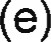 Failure to comply with the employment obligations described in this Section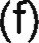 shall be a basis for the City to pursue remedies under the provisions of Section 19.City Resident Employment Requirement,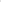 The Developer agrees, and shall contractually obligate each Employer to agree, that during the construction of the Project, the Developer and each Employer shall comply with the minimum percentage of total worker hours performed by actual residents of the City of Chicago as specified in Section 2-92-330 of the Municipal Code (at least 50%); provided, however, that in addition to complying with this percentage, the Developer and each Employer shall be required to make good faith efforts to utilize qualified residents of the City in both unskilled and skilled labor positions.The Developer and the Employers may request a reduction or waiver of this minimum percentage level of Chicagoans as provided for in Section 2-92-330 of the Municipal Code in accordance with standards and procedures developed by the chief procurement officer of the City of Chicago."Actual residents of the City of Chicago" shall mean persons domiciled within the City of Chicago. The domicile is an individual's one and only true, fixed and permanent home and principal establishment.The Developer and the Employers shall provide for the maintenance of adequate employee residency records to ensure that actual Chicago residents are employed on the construction of the Project. The Developer and the Employers shall maintain copies of personal documents supportive of every Chicago employee's actual record of residence.The Developer and the Employers shall submit weekly certified payroll reports (U.S. Department of Labor Form WH-347 or equivalent) to DPD in triplicate, which shall clearly identify the actual residence of every employee on each submitted certified payroll. The first time that an employee's name appears on a payroll, the date that the Developer or Employer hired the employee should be written in after the employee's name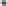 (0 The Developer and the Employers shall provide full access to their employment records to the chief procurement officer, DPD, the Superintendent of the Chicago Police Department, the inspector general, or any duly authorized representative thereof. The Developer and the Employers shall maintain all relevant personnel data and  records for a period of at least three (3) years after the issuance of the Certificate of Completion.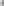 At the direction of DPD, the Developer and the Employers shall provide affidavits and other supporting documentation to verify or clarify an employee's actual address when doubt or lack of clarity has arisen.Good faith efforts on the part of the Developer and the Employers to provide work for actual Chicago residents (but not sufficient for the granting of a waiver request as provided for in the standards and procedures developed by the chief procurement officer) shall not suffice to replace the actual, verified achievement of the requirements of this Section 23.2 concerning the worker hours performed by actual Chicago residents.If the City determines that the Developer or an Employer failed to ensure the fulfillment of the requirements of this Section 23.2 concerning the worker hours performed by actual Chicago residents or failed to report in the manner as indicated above, the City will thereby be damaged in the failure to provide the benefit of demonstrable employment to Chicagoans to the degree stipulated in this Section 23.2 If such non-compliance is not remedied in accordance with the breach and cure provisions of Section 19.3, the Parties agree that 1/20 of 1 percent (.05%) of the aggregate hard construction costs set forth in the Budget shall be surrendered by the Developer to the City in payment for each percentage of shortfall toward the stipulated residency requirement. Failure to report the residency of employees entirely and correctly shall result in the surrender of the entire liquidated damages as if no Chicago residents were employed in either of the categories. The willful falsification of statements and the certification of payroll data may subject the Developer and/or the other Employers or employees to prosecution.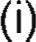 O Nothing herein provided shall be construed to be a limitation upon the "Notice of Requirements for Affirmative Action to Ensure Equal Employment Opportunity, Executive Order 11246" and "Standard Federal Equal Employment Opportunity, Executive Order 11246," or other affirmative action required for equal opportunity under the provisions of this Agreement.(k) The Developer shall cause or require the provisions of this Section 23.2 to be included in all construction contracts and subcontracts related to the construction of the Project.23.3 Developer's MBE/WBE Commitment. The Developer agrees for itself and its successors and assigns, and, if necessary to meet the requirements set forth herein, shall contractually obligate the General Contractor to agree, that during the construction of the Project: (a) Consistent with the findings which support, as applicable, (i) the MinorityOwned and Women-Owned Business Enterprise Procurement Program, Section 2-92-420 et seq., Municipal Code (the "Procurement Program"), and (ii) the Minority- and WomenOwned Business Enterprise Construction Program, Section 2-92-650 et seq., Municipal Code (the "Construction Program," and collectively with the Procurement Program, the 'MBE/WBE Program"), and in reliance upon the provisions of the MBE/WBE Program to the extent contained in, and as qualified by, the provisions of this Section 23.3 during the course of construction of the Project, at least 26% of the aggregate hard construction costs shall be expended for contract participation by minority-owned businesses and at least 6% of the aggregate hard construction costs shall be expended for contract participation by women-owned businesses.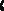 For purposes of this Section 23.3 only:The Developer (and any party to whom a contract is let by the Developer in connection with the Project) shall be deemed a "contractor" and this Agreement (and any contract let by the Developer in connection with the Project) shall be deemed a "contract" or a "construction contract" as such terms are defined in Sections 2-92-420 and 2-92-670 of the Municipal Code, as applicable.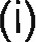 The term "minority-owned business" or "MBE" shall mean a business identified in the Directory of Certified Minority Business Enterprises published by the City's Department of Procurement Services, or otherwise certified by the City's Department of Procurement Services as a minority-owned business enterprise, related to the Procurement Program or the Construction Program, as applicable.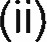 (iii) The term "women-owned business" or "WBE" shall mean a business identified in the Directory of Certified Women Business Enterprises published by the City's Department of Procurement Services, or otherwise certified by the City's Department of Procurement Services as a women-owned business enterprise, related to the Procurement Program or the Construction Program, as applicable.Consistent with Sections 2-92-440 and 2-92-720 of the Municipal Code, the Developer's MBE/WBE commitment may be achieved in part by the Developer's status as an MBE or WBE (but only to the extent of any actual work performed on the Project by the Developer) or by a joint venture with one or more MBEs or WBEs (but only to the extent of the lesser of (i) the MBE or WBE participation in such joint venture, or (ii) the amount of any actual work performed on the Project by the MBE or WBE); by the Developer utilizing a MBE or a WBE as the General Contractor (but only to the extent of any actual work performed on the Project by the General Contractor); by subcontracting or causing the General Contractor to subcontract a portion of the construction of the Project to one or more MBEs or WBEs; by the purchase of materials or services used in the construction of the Project from one or more MBEs or WBEs; or by any combination of the foregoing. Those entities which constitute both an MBE and a WBE shall not be credited more than once with regard to the Developer's MBE/WBE commitment as described in this Section 23.3. In accordance with Section 2-92-730 of the Municipal Code, the Developer shall not substitute any MBE or WBE General Contractor or subcontractor without the prior written approval of DPD.The Developer shall deliver quarterly reports to the City's monitoring staff during the construction of the Project describing its efforts to achieve compliance with this MBE/WBE commitment. Such reports shall include, inter alia, the name and business address of each MBE and WBE solicited by the Developer or the General Contractor to work on the Project, and the responses received from such solicitation, the name and business address of each MBE or WBE actually involved in the construction of the Project, a description of the work performed or products or services supplied, the date and amount of such work, product or service, and such other information as may assist the City's monitoring staff in determining the Developer's compliance with this MBE/WBE commitment. The Developer shall maintain records of all relevant data with respect to the utilization of MBEs and WBEs in connection with the construction of the Project for at least five (5) years after completion of the Project, and the City's monitoring staff shall have access to all such records maintained by the Developer, on prior notice of at least five (5) Business Days, to allow the City to review the Developer's compliance with its commitment to MBE/WBE participation and the status of any MBE or WBE performing any portion of the construction of the Project.Upon the disqualification of any MBE or WBE General Contractor or subcontractor, if the disqualified party misrepresented such status, the Developer shall be obligated to discharge or cause to be discharged the disqualified General Contractor or subcontractor, and, if possible, identify and engage a qualified MBE or WBE as a replacement. For purposes of this subsection (e), the disqualification procedures are further described in Sections 2-92-540 and 2-92-730 of the Municipal Code, as applicable.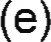 Any reduction or waiver of the Developer's MBE/WBE commitment as described in this Section 23.3 shall be undertaken in accordance with Sections 2-92-450 and 2-92-730 of the Municipal Code, as applicable.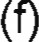 23.4 Pre-Construction Conference and Post-Closinq Compliance Requirements. Not less than ten (10) Business Days prior to the Closing Date, the Developer and the Developer's GeneraE Contractor and all major subcontractors shall meet with DPD monitoring staff regarding compliance with all Section 23 requirements. During this pre-construction meeting, the Developer shall present its plan to achieve its obligations under this Section 23, the sufficiency of which the City's monitoring staff shall approve as a precondition to the Closing. During the construction of the Project, the Developer shall submit all documentation required by this Section 23 to the City's monitoring staff, including, without limitation, the following: (a) subcontractor's activity report; (b) contractor's certification concerning labor standards and prevailing wage requirements (if applicable); (c) contractor letter of understanding; (d) monthly utilization report; (e) authorization for payroll agent; (f) certified payroll; (g) evidence that MBE/WBE contractor associations have been informed of the Project via written notice and hearings; and (h) evidence of compliance with job creation/job retention requirements (if any). Failure to submit such documentation on a timely basis, or a determination by the City's monitoring staff, upon analysis of the documentation, that the Developer is not complying with its obligations under this Section 23, shall, upon the delivery of written notice to the Developer, be deemed an Event of Default. Upon the occurrence of any such Event of Default, in addition to any other remedies provided in this Agreement, the City may: (x) issue a written demand to the Developer to halt construction of the Project, (y) withhold any further payment of any City funds to the Developer or the General Contractor (if applicable), or (z) seek any other remedies against the Developer available at law or in equity.SECTION 24. REPRESENTATIONS AND WARRANTIES.24.1 Representations and Warranties of the Developer. To induce the City to execute this Agreement and perform its obligations hereunder, the Developer represents, warrants and covenants as follows:The Developer is an Illinois not-for-profit corporation duly organized, validly existing, and in good standing under the laws of the State of Illinois. The Developer has the full power and authority to acquire, own and redevelop the Property, and the person signing this Agreement on behalf of the Developer has the authority to do so.All certifications and statements contained in the Economic Disclosure Statement submitted to the City by the Developer are true, accurate and complete.The Developer has the right, power and authority to enter into, execute, deliver and perform this Agreement. The Developer's execution, delivery and performance of this Agreement, and all instruments and agreements contemplated hereby, have been duly authorized by all necessary action, and do not and will not violate the Developer's articles of incorporation or bylaws (as amended and supplemented), or any applicable Laws, nor will such execution, delivery and performance, upon the giving of notice or lapse of time or both, result in a breach or violation of, or constitute a default under, or require any consent under, any other agreement, instrument or document to which the Developer, or any party affiliated with the Developer, is a party or by which the Developer or the Property is now or may become bound.No action, litigation, investigation or proceeding of any kind is pending or threatened against the Developer or any party affiliated with the Developer, by or before any court, governmental commission, board, bureau or any other administrative agency, and the Developer know of no facts which could give rise to any such action, litigation, investigation or proceeding, which could: (i) affect the ability of the Developer to perform its obligations hereunder; or (ii) materially affect the operation or financial condition of the Developer.The Developer is now and for the term of this Agreement shall remain solvent and able to pay its debts as they mature.The Developer shall procure and maintain all Governmental Approvals necessary to construct, complete and operate the Project.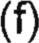 The Developer is not in default in any material respect with respect to any indenture, loan agreement, mortgage, note or any other agreement or instrument related to the borrowing of money to which the Developer is a party or by which the Developer is bound.The Project will not violate: (i) any applicable Laws, including, without limitation, any zoning and building codes; or (ii) any building permit, restriction of record or other agreement affecting the Property.The Developer has performed a Phase I environmental site assessment of the Property in accordance with the requirements of the ASTM E 1527-13 standard and other environmental studies sufficient to conclude that the Project may be completed and operated in accordance with all Environmental Laws and this Agreement.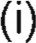 The Developer has not made or caused to be made, directly or indirectly, any payment, gratuity or offer of employment in connection with this Agreement or any contract paid from the City treasury or pursuant to City ordinance, for services to any City agency ("City Contract") as an inducement for the City to enter into this Agreement or any City Contract with the Developer in violation of Chapter 2-156-120 of the Municipai Code of the City.Neither the Developer or any Affiliate of the Developer is listed on any of the following lists maintained by the Office of Foreign Assets Control of the U.S. Department of the Treasury, the Bureau of Industry and Security of the U.S. Department of Commerce or their successors, or on any other list of persons or entities with which the City may not do business under any applicable Laws: the Specially Designated Nationals List, the Denied Persons List, the Unverified List, the Entity List and the Debarred List.Representations and Warranties of the City To induce the Developer to execute this Agreement and perform its obligations hereunder, the City hereby represents and warrants to the Developer that the City has authority under its home rule powers to execute and deliver this Agreement and perform the terms and obligations contained herein.Survival of Representations and Warranties. Each of the Parties agrees that all warranties, representations, covenants and agreements contained in this Section 24 and elsewhere in this Agreement are true, accurate and complete as of the Effective Date and shall survive the Effective Date and shall be in effect until the issuance of the Certificate of Completion.SECTION 25. NOTICES.Any notice, demand or communication required or permitted to be given hereunder shall be given in writing at the addresses set forth below by any of the following means: (a) personal service; (b) facsimile; (c) overnight courier; or (d) registered or certified first class mail, postageprepaid, return receipt requested: If to the City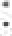 With a copy to:If to the Developer:With a copy to:City of ChicagoDepartment of Planning & Development121 North LaSalle Street, Room 1000Chicago, Illinois 60602Attn: CommissionerCity of ChicagoDepartment of Law121 North LaSalle Street, Suite 600Chicago, Illinois 60602Attn: Real Estate and Land Use DivisionNational Museum of Mexican Art1852 W. 1 9th Street Chicago, IL 60608Chico & Nunes, P.C.333 West Wacker Drive Suite 1420Chicago, IL 60606Attn: Larry AdelsonAny notice, demand or communication given pursuant to either clause (a) or (b) hereof shall be deemed received upon such personal service or upon confirmed transmission by facsimile, respectively, provided that such facsimile transmission is confirmed as having occurred prior to 5:00 p.m. on a business day. If such transmission occurred after 5:00 p.m. on a business day or on a non-business day, it shall be deemed to have been given on the next business day. Any notice: demand or communication given pursuant to clause (c) shall be deemed received on the business day immediately following deposit with the overnight courier. Any notice, demand or communication sent pursuant to clause (d) shall be deemed received three (3) Business Days after mailing. The Parties, by notice given hereunder, may designate any further or different addresses to which subsequent notices, demands or communications shall be given. The refusal to accept delivery by any party or the inability to deliver any communication because of a changed address of which no notice has been given in accordance with this Section 25 shall constitute delivery.SECTION 26. BUSINESS RELATIONSHIPS.The Developer acknowledges (a) receipt of a copy of Section 2-156-030 (b) of the Municipal Code, (b) that it has read such provision and understands that pursuant to such Section 2-156-030 (b) it is illegal for any elected official of the City, or any person acting at the direction of such official, to contact, either orally or in writing, any other City official or employee with respect to any matter involving any person with whom the elected City official or employee has a "Business Relationship" (as described in Section 2-156-080 of the Municipal Code), or to participate in any discussion in any City Council committee hearing or in any City Council meeting or to vote on any matter involving the person with whom an elected official has a Business Relationship, and (c) notwithstanding anything to the contrary contained in this Agreement, that a violation of Section 2-156-030 (b) by an elected official, or any person acting at the direction of such official, with respect to any transaction contemplated by this Agreement shall be grounds for termination of this Agreement and the transactions contemplated hereby. The Developer hereby represents and warrants that no violation of Section 2-145-030 (b) has occurred with respect to this Agreement or the transactions contemplated hereby.SECTION 27. PROHIBITION ON CERTAIN CONTRIBUTIONS PURSUANT TO MAYORAL EXECUTIVE ORDER NO. 20114.27.1 The Developer agrees that the Developer, any person or entity who directly or indirectly has an ownership or beneficial interest in the Developer of more than 7.5 percent ("Owners"), spouses and domestic partners of such Owners, the Developer's contractors (i.e., any person or entity in direct contractual privity with the Developer regarding the subject matter of this Agreement) ("Contractors"), any person or entity who directly or indirectly has an ownership or beneficial interest in any Contractor of more than 7.5 percent ("Sub-owners") and spouses and domestic partners of such Sub-owners (such Owners and all other preceding classes of persons and entities, collectively the "Identified Parties"), shall not make a contribution of any amount to the Mayor of the City of Chicago or to his political fundraising committee (a) after execution of this Agreement by the Developer, (b) while this Agreement or any Other Contract (as hereinafter defined) is executory, (c) during the term of this Agreement or any Other Contract, or (d) during any period while an extension of this Agreement or any Other Contract is being sought or negotiated. This provision shall not apply to contributions made prior to May 16, 201 1, the effective date of Executive Order 2011-4.27.2 The Developer represents and warrants that from the later of (a) May 16, 201 1 , or (b) the date the City approached the Developer, or the date the Developer approached the City, as applicable, regarding the formulation of this Agreement, no Identified Parties have made a contribution of any amount to the Mayor or to his political fundraising committee.27.3 The Developer agrees that it shall not: (a) coerce, compel or intimidate its employees to make a contribution of any amount to the Mayor or to the Mayor's political fundraising committee; (b) reimburse its employees for a contribution of any amount made to the Mayor or to the Mayor's political fundraising committee; or (c) bundle or solicit others to bundle contributions to the Mayor or to his political fundraising committee.27.4 The Developer agrees that the Identified Parties must not engage in any conduct whatsoever designed to intentionally violate this provision or Mayoral Executive Order No. 201 14 or to entice, direct or solicit others to intentionally violate this provision or Mayoral Executive Order No. 05-1.27.5 Notwithstanding anything to the contrary contained herein, the Developer agrees that a violation of, non-compliance with, misrepresentation with respect to, or breach of any covenant or warranty under this Section 27 or violation of Mayoral Executive Order No. 201 1-4 constitutes a breach and default under this Agreement, and under any Other Contract for which no opportunity to cure will be granted, unless the City, in its sole discretion, elects to grant such an opportunity to cure. Such breach and default entitles the City to all remedies (including, without limitation, termination for default) under this Agreement, and under any Other Contract, at law and in equity. This provision amends any Other Contract and supersedes any inconsistent provision contained therein.27.6 If the Developer intentionally violates this provision or Mayoral Executive Order No. 201 1-4 prior to the Closing, the City may elect to decline to close the transaction contemplated by this Agreement.27.7 For purposes of this provision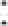  "Bundle" means to collect contributions from more than one source, which contributions are then delivered by one person to the Mayor or to his political fundraising committee.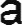 (b) "Other Contract" means any other agreement with the City to which the Developer is a party that is (i) formed under the authority of Chapter 2-92 of the Municipal Code; (ii) entered into for the purchase or lease of real or personal property; or (iii) for materials, supplies, equipment or services which are approved or authorized by the City Council. (c) "Contribution" means a "political contribution" as defined in Chapter 2-156 of the Municipal Code, as amended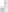 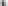 	(d)	Individuals are "domestic partners" if they satisfy the following criteria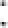 they are each other's sole domestic partner, responsible for each other's common welfare; and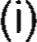 	(ii)	neither party is married; andthe partners are not related by blood closer than would bar marriage in the State of Illinois; and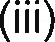 each partner is at least 18 years of age, and the partners are the same sex, and the partners reside at the same residence; and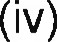 (v) two of the following four conditions exist for the partners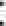 The partners have been residing together for at least 12 months.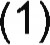 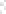 The partners have common or joint ownership of a residence.The partners have at least two of the following arrangements:joint ownership of a motor vehicle;joint credit account;a joint checking account;a lease for a residence identifying both domestic partners as tenants.Each partner identifies the other partner as a primary beneficiary in a will."Political fundraisinq committee" means a "political fundraising committee" as defined in Chapter 2-156 of the Municipal Code, as amended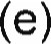 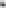 SECTION 28. INSPECTOR GENERAL.It is the duty of every officer, employee, department, agency, contractor, subcontractor, developer and licensee of the City, and every applicant for certification of eligibility for a City contract or program, to cooperate with the City's Inspector General in any investigation or hearing undertaken pursuant to Chapter 2-56 of the Municipal Code. The Developer understands and will abide by all provisions of Chapter 2-56 of the Municipal Code.SECTION 29. WASTE ORDINANCE PROVISIONS.In accordance with Section 1 1-4-1600(e) of the Municipal Code, the Developer warrants and represents that it, and to the best of its knowledge, its contractors and subcontractors, have not violated and are not in violation of any provisions of Section 7-28 or Section 1 1-4 of the Municipal Code (the "Waste Sections"). During the period while this Agreement is executory, any violation of the Waste Sections by the Developer, its General Contractor or any subcontractor, whether or not relating to the performance of this Agreement, constitutes a breach of and an event of default under this Agreement, for which the opportunity to cure, if curable, will be granted only at the sole discretion of the Commissioner of DPD. Such breach and default entitles the City to all remedies under this Agreement, at law or in equity. This section does not limit the duty of the Developer, the General Contractor and any subcontractors to comply with all applicable Laws, in effect now or later, and whether or not they appear in this Agreement. Non-compliance with these terms and conditions may be used by the City as grounds for the termination of this Agreement, and may further affect the Developer's eligibility for future contract awards.SECTION 30. 2014 CITY HIRING PLAN.30.1 The City is subject to the June 16, 2014 "City of Chicago Hiring Plan" (as amended, the "2014 City Hiring Plan") entered in Shakman v. Democratic Organization of Cook County, Case No 69 C 2145 (United States District Court for the Northern District of Illinois). Among other things, the 2014 City Hiring Plan prohibits the City from hiring persons as governmental employees in non-exempt positions on the basis of political reasons or factors.30.2 The Developer is aware that City policy prohibits City employees from directing any individual to apply for a position with the Developer, either as an employee or as a subcontractor, and from directing the Developer to hire an individual as an employee or as a subcontractor. Accordingly, the Developer must follow its own hiring and contracting procedures, without being influenced by City employees. Any and all personnel provided by the Developer under this Agreement are employees or subcontractors of the Developer, not employees of the City of Chicago. This Agreement is not intended to and does not constitute, create, give rise to, or otherwise recognize an employer-employee relationship of any kind between the City and any personnel provided by the Developer.30.3 The Developer will not condition, base, or knowingly prejudice or affect any term or aspect to the employment of any personnel provided under this Agreement, or offer employment to any individual to provide services under this Agreement, based upon or because of any political reason or factor, including, without limitation, any individual's political affiliation, membership in a political organization or party, political support or activity, political financial contributions, promises of such political support, activity or financial contributions, or such individual's political sponsorship or recommendation. For purposes of this Agreement, a political organization or party is an identifiable group or entity that has as its primary purpose the support of or opposition to candidates for elected public office. Individual political activities are the activities of individual persons in support of or in opposition to political organizations or parties or candidates for elected public office.30.4 In the event of any communication to the Developer by a City employee or City official in violation of Section 30.2 above, or advocating a violation of Section 30.3 above, the Developer will, as soon as is reasonably practicable, report such communication to the Hiring Oversight Section of the City's Office of the Inspector General (the "OIG"), and also to the head of the relevant City department utilizing services provided under this Agreement. The Developer will also cooperate with any inquiries by the OIG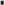 SECTION 31. FAILURE TO MAINTAIN ELIGIBILITY TO DO BUSINESS WITH THE CITY.Failure by the Developer or any controlling person (as defined in Section 1-23-010 of the Municipal Code) thereof to maintain eligibility to do business with the City of Chicago as required by Section 1-23-030 of the Municipal Code shall be grounds for termination of this Agreement and the transactions contemplated hereby. The Developer shall at all times comply with Section 2-154-020 of the Municipal Code.SECTION 32. MISCELLANEOUS.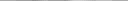 The following general provisions govern this Agreement:32.1 Counterparts. This Agreement may be executed in any number of counterparts, each of which shall be deemed an original and all of which, taken together, shall constitute a single, integrated instrument.32.2 Cumulative Remedies. The remedies of any Party hereunder are cumulative and the exercise of any one or more of such remedies shall not be construed as a waiver of any other remedy herein conferred upon such Party or hereafter existing at law or in equity, unless specifically so provided herein.32.3 Date for Performance. If the final date of any time period set forth herein falls on a Saturday, Sunday or legal holiday under the laws of Illinois or the United States of America, then such time period shall be automatically extended to the next business day.32.4 Disclaimer. Nothing contained in this Agreement nor any act of the City shall be deemed or construed by any of the Parties, or by any third person, to create or imply any relationship of third-party beneficiary, principal or agent, limited or general partnership or joint venture, or to create or imply any association or relationship involving the City.32.5 Entire Aareement; Modification. This Agreement constitutes the entire agreement between the Parties with respect to the subject matter hereof and supersedes any prior agreements, negotiations and discussions. This Agreement may not be modified or amended in any manner without the prior written consent of the Parties hereto. No term of this Agreement may be waived or discharged orally or by any course of dealing, but only by an instrument in writing signed by the Party benefited by such term.32.6 Exhibits. All exhibits referred to herein and attached hereto shall be deemed part of this Agreement.32.7 Force Maieure None of the City, the Developer, nor any successor in interest to any of them shall be considered in breach of or in default of its obligations under this Agreement in the event of a delay due to unforeseeable events or conditions beyond the reasonable control of the Party affected which in fact interferes with the ability of such Party to discharge its obligations hereunder, including, without limitation, fires, floods, strikes, shortages of material and unusually severe weather or delays of subcontractors due to such causes. The time for the performance of the obligations shall be extended only for the period of the delay and only if the Party relying on this section requests an extension in writing within twenty (20) days after the beginning of any such delay.32.8 Form of Documents. All documents required by this Agreement to be submitted, delivered or furnished to the City shall be in form and content satisfactory to the City.32.9 Governina Law This Agreement shall be governed by and construed in accordance with the laws of the State of Illinois.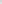 32.10 Headinqs The headings of the various sections and subsections of this Agreement have been inserted for convenience of reference only and shall not in any manner be construed as modifying, amending or affecting in any way the express terms and provisions32.1 1 Limitation of Liability. No member, official, officer, director, trustee or employee of the City or the Developer shall be personally liable in the event of any default or breach under this Agreement or for any amount which may become due to any other party under the terms of this Agreement.32.12 No Meraer. The terms of this Agreement shall not be merged with the Deed, and the delivery of the Deed shall not be deemed to affect or impair the terms of this Agreement.32.13 No Waiver. No waiver by the City with respect to any specific default by the Developer shall be deemed to be a waiver of the rights of the City with respect to any other defaults of the Developer, nor shall any forbearance by the City to seek a remedy for any breach or default be deemed a waiver of its rights and remedies with respect to such breach or default, nor shall the City be deemed to have waived any of its rights and remedies unless such waiver is in writing.32.14 Severability If any term of this Agreement or any application thereof is held invalid or unenforceable, the remainder of this Agreement shall be construed as if such invalid part were never included herein and this Agreement shall be and remain valid and enforceable to the fullest extent permitted by law.32.15 Successors and Assigns. Except as otherwise provided in this Agreement, the terms and conditions of this Agreement shall apply to and bind the successors and assigns of the Parties.32.16 Venue and Consent to Jurisdiction. If there is a lawsuit under this Agreement, each Party agrees to submit to the jurisdiction of the courts of Cook County, the State of Illinois and the United States District Court for the Northern District of Illinois.(Signature Page Follows)IN WITNESS WHEREOF, the Parties have caused this Agreement to be executed on or as of the date first above written.CITY OF CHICAGO, an Illinois municipal corporationBy:CommissionerDepartment of Planning and DevelopmentNATIONAL MUSEUM OF MEXICAN ART, an Illinois not-for-profit corporationBy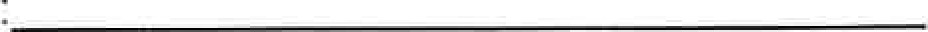 Carlos TortoleroIts PresidentTHIS INSTRUMENT PREPARED BY, ANDAFTER RECORDING, PLEASE RETURN TO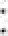 Ranj MohipCity of Chicago Department of LawRea! Estate and Land Use Division 121 North LaSalle Street, Suite 600Chicago, Illinois 60602(312) 744-6814Section 24.1S 13Completion of ProjectUpon issuance of Certificate of CompletionNon-DiscriminationNo limitation as to timeS16Sale/Transfer ProhibitionUpon issuance of Certificate of CompletionS17Limitation on EncumbrancesUpon issuance of Certificate of Completion522.4Environmental ReleaseNo limitation as to timeSECTIONCOVENANTTERMINATION